               ҠАРАР                                                                 ПОСТАНОВЛЕНИЕ               03 ноябрь 2017 й.                       № 259                           03 ноября  2017 г. Об утверждении состава Общественной комиссии по вопросам подготовки и реализации муниципальной программы «Формирование современной городской среды сельского поселения Шаранский сельсовет муниципального района Шаранский район Республики БашкортостанВ соответствии со статьей 33 Федерального закона от 06.10.2003 года № 131-ФЗ  «Об общих принципах организации местного самоуправления в Российской Федерации», Правилами предоставления и распределения субсидий из федерального бюджета бюджетам субъектов Российской Федерации на поддержку государственных программ субъектов Российской Федерации и муниципальных программ формирования современной городской среды, утвержденными постановлением Правительства Российской Федерации от 10.02.2017 г. № 169, статьей 11 Закона Республики Башкортостан от 18.03.2005 г. № 162-з «О местном самоуправлении в Республике Башкортостан»,  в целях привлечения граждан, общественных объединений и некоммерческих организаций к обсуждению вопросов, касающихся реализации в сельском поселении Шаранский сельсовет муниципального района Шаранский район Республики Башкортостан приоритетного проекта «Формирование современной  городской среды», ПОСТАНОВЛЯЮ:1.Утвердить прилагаемый состав общественной комиссии но вопросам подготовки и реализации муниципальной программы «Формирование современной городской среды сельского поселения Шаранский сельсовет муниципального района Шаранский район Республики Башкортостан».2. Постановление № 191 от 17.08.2017 года, считать утратившим силу.3. Настоящее постановление вступает в силу с момента обнародования на  стенде информации в здании администрации сельского поселения и размещения на официальном сайте сельского поселения Шаранский сельсовет www.sharan.sharan-sovet.ru.4. Контроль за исполнением настоящего постановления оставляю за собой. И.о.главы сельского поселения                                                      Г.Е.МухаметовСОСТАВобщественной комиссии по вопросам подготовки и реализации муниципальной программы «Формирование современной городской среды сельского поселения Шаранский сельсовет муниципального района Шаранский район Республики Башкортостан»Башкортостан РеспубликаһыШаран районымуниципаль районыныңШаран  ауыл Советыауыл биләмәһе Хакимиәте      452630 Шаран ауылы, Кызыл урамы, 9Тел.(347) 2-22-43,e-mail:sssharanss@yandex.ruШаран  ауылы, тел.(34769) 2-22-43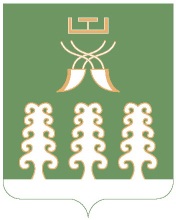    Республика Башкортостан Администрация сельского поселения Шаранский  сельсоветмуниципального района         Шаранский район452630 с. Шаран ул. Красная,9Тел.(347) 2-22-43,e-mail:sssharanss@yandex.ruс. Шаран тел.(34769) 2-22-43Приложение к постановлению администрации сельского поселения Шаранский сельсовет МР Шаранский район РБ№ 259 от 03 ноября 2017 годаПредседатель общественной комиссии:Председатель общественной комиссии:        Шакиров Д.Д.Руководитель ООО «Тепловик» (по согласованию) Секретарь общественной комиссии:Секретарь общественной комиссии:Альбурина Е.В.Собственник кв. 7, дома № 6 по ул. Гагарина Члены общественной комиссии:Члены общественной комиссии:Мануров Р.Р.Заместитель главы администрации  муниципального района по строительству и местному хозяйству (по согласованию)Закиров Р.У.Заместитель главы администрации  муниципального района по работе с кадрами ми социальным вопросам (по согласованию)Хабиров Р.З.Главный специалист администрации  муниципального района по вопросам жизнеобеспечения (по согласованию)Мухаметов Г.Е.И.о. главы сельского поселения Шаранский сельсовет муниципального района Шаранский район Республики БашкортостанСаитгалин И.Р.Начальник Управления ПФР в Шаранском районе, депутат Совета сельского поселения Шаранский сельсовет округ № 1Баянова Л.В.Заведующий ДОУ «Теремок», депутат Совета сельского поселения Шаранский сельсовет округ № 3Васильев А.А.Депутат Совета муниципального района Шаранский район Республики Башкортостан (по согласованию)Валеев А.Х.Председатель Совета домкома по ул. Гагарина, д.17Закиров Т.А.Председатель Совета домкома по ул. Лесопарковая, д.19Самсонов Ю.А.Председатель Совета домкома по ул. Лесопарковая, д.25Алтынбаева И.В.Председатель Совета домкома по ул. Лесопарковая, д.23Насруллина Ф.Х.Председатель Совета домкома по ул. Школьная, д.5АГалина Л.М.Председатель Совета домкома по ул. Гагарина, д.1 АСаитов Т.В.Председатель Совета домкома по ул. Школьная, д.10Садреева Л.Н.Председатель Совета домкома по ул. Ленина, д.16Басыров Г.М.Председатель Совета домкома по ул. Ленина, д.15Меховников В.А.Председатель Совета домкома по ул. Гагарина, д.7Газизуллина Ф.Г.Председатель Совета домкома по ул. Гагарина, д.8Исламбратов В.Ш.Руководитель МУП «Водоканал», депутат Совета сельского поселения Шаранский сельсовет округ № 2